21.12.2023 № 818-рОб утверждении Плана мероприятий по противодействию коррупции в исполнительно-распорядительном органе города Чебоксары – администрации города Чебоксары на 2024-2026 годыВ соответствии с Федеральным законом от 25.12.2008 № 273-ФЗ 
«О противодействии коррупции», в целях обеспечения защиты прав и законных интересов граждан и организаций, а также создания эффективных условий недопущения коррупции в администрации города Чебоксары:1. Утвердить План мероприятий по противодействию коррупции в исполнительно-распорядительном органе города Чебоксары – администрации города Чебоксары на 2024-2026 годы (далее – План) согласно приложению к настоящему распоряжению.2. Отделу муниципальной службы и кадров довести План для исполнения до всех структурных подразделений администрации города, а также до отраслевых и функциональных органов администрации города Чебоксары, имеющих статус юридических лиц.3. Контроль за исполнением настоящего распоряжения оставляю за собой.Временно исполняющий полномочия главы города Чебоксары	                                                         Д.В. СпиринПриложение к распоряжению администрации города Чебоксары от 21.12.2023 № 818-рП Л А Нмероприятий по противодействию коррупции в исполнительно-распорядительном органе города Чебоксары – администрации города Чебоксары на 2024-2026 годы__________________________________________Чăваш РеспубликиШупашкар хулаАдминистрацийěХУШУ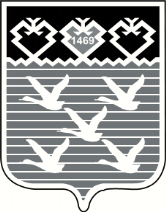 Чувашская РеспубликаАдминистрациягорода ЧебоксарыРАСПОРЯЖЕНИЕ№ п/пНаименование мероприятияСрокисполненияОтветственное структурное подразделениеОжидаемые результаты1Нормативно-правовое и организационное обеспечение противодействия коррупции Нормативно-правовое и организационное обеспечение противодействия коррупции Нормативно-правовое и организационное обеспечение противодействия коррупции Нормативно-правовое и организационное обеспечение противодействия коррупции 1.1Разработка, актуализация и совершенствование муниципальных правовых актов города Чебоксары по вопросам противодействия коррупции в соответствии с федеральными законами и законами Чувашской Республикив течение годаотдел по реализации антикоррупционной политики, правовое управлениедоля подготовленных (актуализированных) муниципальных правовых актов города, регулирующих вопросы противодействия коррупции, - 100%1.2Рассмотрение вопросов  правоприменительной практики по результатам вступивших в законную силу решений судов общей юрисдикции, арбитражных судов о признании недействительными нормативных правовых актов, незаконными решения и действия (бездействие) органов местного самоуправления организаций и их должностных лиц в целях выработки и принятия мер по предупреждению и устранению причин выявленных нарушенийне реже одного раза в кварталправовое управлениепроведение семинар-совещаний («правовых часов»), на которых рассмотрены вопросы  правоприменительной практики – 1 раз в квартал1.3Проведение антикоррупционной экспертизы нормативных правовых актов и их проектовв течение годаправовое управлениедоля проектов муниципальных нормативных правовых актов города, по которым проведена антикоррупционная экспертиза, - 100%;отсутствие нарушений решения Чебоксарского городского Собрания депутатов от 26.11.2009 №15001.4Реализация мероприятий подпрограммы «Противодействие коррупции в городе Чебоксары» муниципальной программы города Чебоксары «Развитие потенциала муниципального управления», утвержденной постановлением администрации города Чебоксары от 30.12.2013 № 4446 в течение годаотдел по реализации антикоррупционной политики, органы администрации городадостижение плановых значений показателей и индикаторов подпрограммы, подпрограмма выполнена и признана эффективной -  ежегодно1.5Обеспечение взаимодействия с правоохранительными органами по вопросам муниципальной службы и противодействию коррупциив течение годаотдел экспертно-аналитической  работы управления делами отдел по реализации антикоррупционной политики, органы администрации городапроведение рабочих встреч с отделом экономической безопасности и противодействия коррупции УМВД России по городу Чебоксары – не реже 1 раз в квартал;проведение расширенного заседания Совета по противодействию коррупции в городе Чебоксары с участием представителей прокуратуры города Чебоксары,  следственного управления Следственного комитета Российской Федерации по Чувашской Республике, УМВД России по г. Чебоксары – 1 раз в год1.6Обеспечение деятельности Совета по противодействию коррупции в городе Чебоксарыежеквартальноотдел по реализации антикоррупционной политики,  члены Советаорганизация заседаний и рассмотрение всех вопросов согласно утвержденному плану Совета – 1 раз в квартал1.7Обеспечение деятельности комиссий по соблюдению требований к служебному поведению и урегулированию конфликта интересов муниципальных служащих города Чебоксары по мере необходимостиотдел по реализации антикоррупционной политики,  органы администрации городаорганизация работы комиссий – 100% при всех ситуациях, свидетельствующих о наличии оснований для ее заседаний;  обеспечение кворума и присутствия на всех заседаниях членов комиссий, не замещающих должности муниципальной службы2Совершенствование муниципального управления в целях противодействия коррупцииСовершенствование муниципального управления в целях противодействия коррупцииСовершенствование муниципального управления в целях противодействия коррупцииСовершенствование муниципального управления в целях противодействия коррупции2.1Разработка, актуализация и совершенствование административных регламентов по предоставлению муниципальных услугв течение года по мере необходимостиотдел муниципальных услуг управления финансово-экономического обеспечения деятельности ГРБСдоля действующих (актуализированных) административных регламентов по предоставлению муниципальных услуг, - 100%;контроль отсутствия избыточности процедур согласования и дублирования - постоянно2.2Систематическая работа по повышению качества и доступности государственных и муниципальных услуг, по минимизации контактов заявителей с муниципальными служащими, обеспечивающими исполнение полномочий по оказанию государственных или муниципальных услуг, а также осуществление контроля за качеством и доступности государственных и муниципальных услугв течение годаотдел муниципальных услуг управления финансово-экономического обеспечения деятельности ГРБС, соответствующие органы администрации городапредоставление государственных и муниципальных услуг на базе МФЦ в режиме «одного окна» (минимизации контактов заявителей со служащими) - не менее 65% услуг;доля обращений в МФЦ - не менее 15%; услуги переведены в электронную форму (предоставляются через Портал госуслуг) -  не менее 45% услуг;доля обращений в электронной форме – не менее 50%;доля обращений за получением массовых социально значимых государственных услуг в сфере регистрации актов гражданского состояния в электронном виде с использованием Единого портала государственных и муниципальных услуг (функций) - не менее 10%;утверждены планы проверок, проводимых в структурных подразделениях и подведомственных учреждениях – 1 раз в год;исполнение плана проверок – 100%;при наличии нарушений установленных сроков предоставления услуг  привлечение ответственных лиц к дисциплинарной ответственности; доступность обращения за услугами для лиц с ограниченными возможностями здоровья – 100%;участие администрации города в региональном проекте по внедрению человекоцентричной модели и личностно-ориентированного подхода в управлении;использование новых возможностей цифровых технологий2.3Осуществление муниципального финансового контроля, в т.ч. путем проведения проверок целевого и эффективного использования средств бюджета города Чебоксары, обеспечение взаимодействия с Минфином Чувашии, контрольно-счетной палатой Чувашской Республики, с правоохранительными органамив течение годафинансовое управлениеисполнение полномочий по осуществлению контроля за соблюдением бюджетного законодательства, законодательства о контрактной системе в сфере закупок; выполнение плана  выездных проверок 100%;
выполнение объема проверенных средств при осуществлении внутреннего муниципального финансового контроля;осуществление контрольных мероприятий и выявление нарушений;проверка  муниципальных контракта и договора;выявление нарушений по  муниципальным контрактам и договорам;направление представлений об устранении всех выявленных финансовых нарушений по результатам рассмотрения контрольных мероприятий объектам контроля 100%; составление протоколов об административном правонарушении в рамках имеющихся полномочий на нарушителей бюджетного законодательства2.4Предупреждение коррупционных правонарушений в сфере закупок товаров, работ, услуг для обеспечения муниципальных нужд, в том числе при исполнении муниципальных контрактов, ведении претензионной работы муниципальными заказчикамив течение годафинансовое управление, правовое управление, МКУ «Центр обеспечения деятельности администрации города Чебоксары»финансовым управлением администрации города Чебоксары:- предупреждение коррупционных правонарушений в сфере закупок товаров, работ, услуг для обеспечения муниципальных нужд при осуществлении закупок включение в контракты (договоры) антикоррупционной оговорки;- введение претензионной работы с муниципальными заказчиками, в случаях, установленных законом;МКУ «ЦОД г. Чебоксары»: - осуществление проверки и экспертизы закупочной документации на соответствие требованиям Федерального закона   № 44-ФЗ и иных нормативных правовых актов о закупках;- декларирование отсутствия прямой или косвенной заинтересованности в результатах определения поставщика (подрядчика, исполнителя) при подведении итогов электронного аукциона, рассмотрении и оценки заявок на участие в конкурсах, запросах котировок членами комиссии, в том числе входящими в её состав представителями заказчиков города Чебоксары;       - ежемесячное предоставление информации в случаях задолженности заказчиков города Чебоксары перед поставщиками (подрядчиками, исполнителями) по оплате исполненных муниципальных контрактов в Госслужбу Чувашии по конкурентной политике и тарифам, Прокуратуру Ленинского района г. Чебоксары 2.5Организация работы по выявлению личной заинтересованности служащих при осуществлении прямых закупок товаров, работ, услуг для обеспечения муниципальных нуждв течение годаотдел по реализации антикоррупционной политики,  органы администрации городаопределены (утверждены) критерии выбора закупок, в отношении которых обращается повышенное внимание; заполнение организаторами закупок «Декларации отсутствия личной заинтересованности при определении поставщиков (подрядчиков, исполнителей)» - к 100% прямых договоров;проведение аналитических мероприятий - в отношении не менее 10% прямых закупок в год;актуализация сведений о родственниках и свойственниках муниципальных служащих – не реже 1 раз в год 2.6Организация оценки коррупционных рисков, возникающих при реализации муниципальными служащими города своих функций, внесение при необходимости уточнений в перечень должностей муниципальной службы, замещение которых связано с коррупционными рискамив течение годаотдел по реализации антикоррупционной политики,  органы администрации городаутверждён (актуализирован) перечень коррупционно-опасных функций;утверждена (актуализирована) карта коррупционных рисков и/или перечень должностей муниципальной службы, замещение которых связано с коррупционными рисками;поддержание в актуальном состоянии постановления администрации г. Чебоксары от 31.10.2014 №37442.7Повышение эффективности управления муниципальным имуществом и распоряжения земельными участками города Чебоксарыв течение годауправление имущественных и земельных отношенийраспоряжение муниципальным имуществом проводится на основании конкурсных мероприятий;организация претензионной и исковой работы о взыскании задолженности по арендной плате – 100% случаев2.8Минимизация коррупционных рисков либо их устранение при осуществлении муниципального контроля на территории города Чебоксарыв течение годауправление ЖКХ, энергетики, транспорта и связи, управы районов города Чебоксары, Заволжское территориальное управление, отдел муниципального земельного контроля управления имущественных и земельных отношенийутверждена программа профилактики рисков причинения вреда (ущерба) охраняемым законом ценностям при осуществлении муниципального контроля – 1 раз в год, в отношении каждого вида контроля;ежегодный план контрольных мероприятий согласован с органами прокуратуры;принятие решения о проведении внепланового контрольного мероприятия с учетом индикаторов риска нарушения обязательных требований и с согласования органонов прокуратуры – 100%;отсутствие нарушений законодательства и муниципальных правовых актов со стороны муниципальных служащих при проведении контрольных мероприятий;поддержание в актуальном состоянии подраздела «Муниципальный контроль» официального сайте города 3Усиление антикоррупционной составляющей в кадровой работеУсиление антикоррупционной составляющей в кадровой работеУсиление антикоррупционной составляющей в кадровой работеУсиление антикоррупционной составляющей в кадровой работе3.1Обеспечение своевременного представления муниципальными служащими  сведений о доходах, расходах, об имуществе и обязательствах имущественного характерав течение года(в рамках декларационной компании – до 30 апреля)отдел по реализации антикоррупционной политики,  органы администрации городапроведение информационно-разъяснительной работы с муниципальными служащими – не реже 1 раза в год (до 30 апреля);участие в обучающих мероприятиях - не менее 75% муниципальных служащих;представление муниципальными служащими сведений в установленный законодательством срок – 100% служащих, включенных в соответствующий перечень;отсутствие нарушений постановления администрации города Чебоксары от 02.09.2009 № 1983.2Размещение на официальных сайтах города и органов администрации города в информационно-телекоммуникационной сети «Интернет» сведений о доходах, расходах, об имуществе и обязательствах имущественного характера лиц, замещающих муниципальные должности и должности муниципальной службы, а также членов их семейв течение 14 рабочих дней со дня истечения срока  для их подачиотдел по реализации антикоррупционной политики,  органы администрации городаразмещение сведений на официальном сайте города в установленный законодательством срок – 100% (за исключением периода действия подпункта «ж» пункта 1 Указа Президента РФ от 29.12.2022 № 968);отсутствие нарушений решения Чебоксарского городского Собрания депутатов от 17.09.2015 №21533.3Проведение анализа сведений о доходах, расходах, об имуществе и обязательствах имущественного характера, представленных муниципальными служащимис 1 июня по 31 июляотдел по реализации антикоррупционной политики,  органы администрации городапроведение анализа сведений, представленных муниципальными служащими – 100% сведений3.4Проведение проверок достоверности и полноты сведений о доходах, расходах, об имуществе и обязательствах имущественного характера, представленных муниципальными служащими, а также достоверности и полноты иных сведений, представляемых в соответствии с нормативными правовыми актами Российской Федерации и нормативными правовыми актами Чувашской Республикис 1 июня по             31 декабряотдел по реализации антикоррупционной политики,  органы администрации городапроведение проверок – в 100%  случаев наличия достаточной информации, представленной в письменном виде в установленном порядке;отсутствие нарушений порядка проведения проверок  (постановления Кабинета Министров ЧР от 23.05.2012 №192);проведение анализа необходимости осуществления контроля за законностью получения  денежных средств, –  в 100% проверок;при наличии оснований (ст. 8.2 Федерального закона №273-ФЗ) направление материалов проверки органы прокуратуры, – 100%3.5Обеспечение выполнения муниципальными служащими обязанности:- уведомлять о личной заинтересованности при исполнении должностных обязанностей, которая приводит или может привести к конфликту интересов, принимать меры по предотвращению такого конфликта;- уведомлять о намерении выполнять иную оплачиваемую работу;- уведомлять обо всех случаях обращения к ним каких-либо лиц в целях склонения их к совершению коррупционных правонарушений;- сообщать о получении подарка в связи с протокольными мероприятиями, служебными командировками и другими официальными мероприятиями, участие в которых связано с исполнением ими служебных (должностных) обязанностейв течение годаотдел по реализации антикоррупционной политики,  органы администрации городапроведение с муниципальными служащими информационно-разъяснительной работы - не реже 1 раза в год;участие в обучающих мероприятиях - не менее 75% муниципальных служащих;3.6Организация и проведение проверок соблюдения муниципальными служащими  ограничений и запретов, требований о предотвращении и урегулировании конфликта интересов, исполнения обязанностей, установленных в целях противодействия коррупции Федеральным законом «О муниципальной службе в Российской Федерации» и другими федеральными законамив течение годаотдел по реализации антикоррупционной политики,  органы администрации города- при наличии оснований организация проверок;  актуализация и анализ сведений, содержащихся в анкетах служащих на предмет выявления возможного  близкого родства или свойства, связанных с непосредственной подчиненностью или подконтрольностью – не реже 1 раза в год; проведение проверок соблюдения муниципальными служащими  ограничений, запретов и требований, установленных в целях противодействия коррупции, – в 100% случаях наличия достаточной информации, представленной в письменном виде в установленном порядке;отсутствие нарушений порядка проведения проверок  (постановления Кабинета Министров ЧР от 23.05.2012 №192)3.7Организация и обеспечение проведения конкурсов на замещение вакантных должностей муниципальной службы и для включения в кадровые резервы по мере необходимостиуправление кадровой политики, органы администрации городазамещение вакантных должностей муниципальной службы на конкурсной основе – 100% (за исключением случаев, указанных в п. 1.3 приложения к решению Чебоксарского городского Собрания депутатов от 27.10.2015 №49) 3.8Проведение работы по разъяснению служащим, увольняющимся с муниципальной службы, о необходимости соблюдения ограничений при заключении ими трудового договора и (или) гражданско-правового договора в случаях, предусмотренных федеральными законамив течение годаотдел по реализации антикоррупционной политики,  органы администрации городапроведение информационно-разъяснительной работы – со 100% служащими, планирующими увольнение с муниципальной службы;поддержание в актуальном состоянии постановления администрации г. Чебоксары от 22.05.2019 №1122; рассмотрение поступивших уведомлений коммерческих или некоммерческих организаций о заключении с бывшим муниципальным служащим трудового или гражданско-правового договора – 100%;рассмотрение обращений бывших муниципальных служащих о даче согласия на замещение должности в коммерческой или некоммерческой организации либо на выполнение работы на условиях гражданско-правового договора, если отдельные функции по муниципальному управлению этой организацией входили в его должностные (служебные) обязанности, – 100%3.9Проведение комплекса мероприятий, приуроченных к Международному дню борьбы с коррупцией 9 декабрядекабрь отдел по реализации антикоррупционной политики,  органы администрации городаорганизация запланированных мероприятий и освещение их на официальном сайте города и социальных сетях – 100%3.10Проведение семинаров-совещаний, круглых столов, обмен опытом по вопросам профилактики коррупционных и иных правонарушений с ответственными подразделениями (лицами) органов администрации городав течение годаотдел по реализации антикоррупционной политикипроведение мероприятий – не реже 1 раза в квартал;участие в мероприятиях - не менее 75% ответственных4Антикоррупционное просвещение и пропаганда Антикоррупционное просвещение и пропаганда Антикоррупционное просвещение и пропаганда Антикоррупционное просвещение и пропаганда 4.1Проведение информационно-разъяснительных мероприятий по правовому просвещению граждан в сфере противодействия коррупции в течение годаотдел по реализации антикоррупционной политикиразмещение информации на официальном сайте города, сайтах и социальных сетях органов администрации города Чебоксары - не менее 60 публикаций в год;публикации по антикоррупционной тематике в газете «Чебоксарские новости» - не реже 1 раза в полугодие;информирование граждан в рамках Единых информационных дней, проводимых на предприятиях и в учреждениях города – постоянно, согласно графику;организация лекций и бесед с родителями, дети которых обучаются  в учреждениях, подведомственных управлению образования и управлению культуры – не реже 1 раза в год4.2Поддержание в актуальном состоянии подразделов по противодействию коррупции на официальных сайтах города и органов администрации города в информационно-телекоммуникационной сети «Интернет»в течение годаотдел по реализации антикоррупционной политики,  органы администрации города, АУ «Информационный центр города Чебоксары»актуализация сведений официального сайта города (подраздел «Противодействие коррупции») - не реже 1 раза в полугодие;подраздел соответствует требованиям, утвержденным Указом Главы ЧР от 08.06.2015 №79 4.3Размещение в общественных местах социальной рекламы по вопросам предотвращения коррупциив течение годауправление архитектуры и градостроительстваразмещение информации антикоррупционной тематики на пилонах остановочных  павильонов – не менее 3 баннеров4.4Размещение и поддержание в актуальном состоянии информационных стендов, посвященных антикоррупционному просвещению, в администрации города, органах администрации города, в местах осуществления приема граждан, оказания государственных и муниципальных услугв течение годаотдел по реализации антикоррупционной политики,  органы администрации города, руководители подведомственных учрежденийинформационные стенды размещены и поддерживаются в актуальном состоянии – 100%4.5Освещение на официальных сайтах города Чебоксары и органов  администрации города полученных от правоохранительных органов материалов, пропагандирующих недопустимость коррупционного поведения, а также информации о результатах расследования конкретных правонарушений коррупционной направленности и вынесенных по ним судебных решенияхв течение годаАУ «Информационный центр города Чебоксары»материалы правоохранительных органов размещены на официальных сайтах – 100%;поддержание в актуальном состоянии баннера «Прокуратура г. Чебоксары» - постоянно 4.6Организация обучения муниципальных служащих, впервые принятых на муниципальную службу, по образовательным программам, в которые включены вопросы по антикоррупционной тематикев течение годауправление кадровой политики, органы администрации городазаключение договора на обучение муниципальных служащих за счет бюджета города – 1 раз в год; направление служащих, впервые принятых на муниципальную службу, на обучение в первый год службы (в т.ч. за счет бюджета ЧР) – 100%  4.7Проведение мероприятий по профессиональному развитию в области противодействия коррупции, в т.ч. обучения по дополнительным профессиональным программам в области противодействия коррупции:- для муниципальных служащих, осуществляющих проведение антикоррупционной экспертизы муниципальных правовых актов и их проектов (1 раз в 3 года);- для муниципальных служащих, участвующих в осуществлении закупок товаров, работ, услуг для обеспечения муниципальных нужд (1 раз в 3 года);- для лиц, ответственных за работу по профилактике коррупционных и иных правонарушений в администрации города и органах администрации города (ежегодно)в течение годауправление кадровой политики, органы администрации городазаключение договора на обучение муниципальных служащих за счет бюджета города – 1 раз в год; направление служащих на обучение (в т.ч. за счет бюджета ЧР) – 100%, в зависимости от периодичности обучения4.8Направление муниципальных служащих, осуществляющих проведение антикоррупционной экспертизы муниципальных правовых актов и их проектов, а также участвующих в закупках товаров, работ, услуг для обеспечения муниципальных нужд на обучение по соответствующим их должностным обязанностям программам (1 раз в 3 года)в течение годауправление кадровой политики, органы администрации городазаключение договора на обучение муниципальных служащих за счет бюджета города – 1 раз в год; направление служащих на обучение (в т.ч. за счет бюджета ЧР) – 100%, в зависимости от периодичности обучения4.9Проведение лицами, ответственными за работу по профилактике коррупционных и иных правонарушений в администрации города и органах администрации города, обучающих занятий (семинар-совещаний, круглых столов и т.д.),  среди муниципальных служащих по антикоррупционным тематикам, в т.ч. с привлечением представителей правоохранительных органов и органов государственной власти Чувашской Республики. Проведение тестов на знание законодательства о противодействии коррупциив течение годасогласно графику отдел по реализации антикоррупционной политики, органы администрации городапроведение обучающих мероприятий – не реже 1 раза в полугодие;участие в обучающих мероприятиях - не менее 75% муниципальных служащих;организация проверки знаний служащих законодательства о противодействии коррупции – не реже 1 раза в год, участие не менее 50% служащих4.10Организация проведения в муниципальных учреждениях города, осуществляющих образовательную деятельность по образовательным программам начального общего, основного общего и среднего общего образования, мероприятий антикоррупционной направленности для учащихся и их родителей (конкурса рисунков, коллажей и плакатов,  антикоррупционных уроков, информационных / классных часов, викторин, бесед,  профилактических и деловых игр, просмотров тематических видеороликов и т.д.)в течение годауправление образования организация мероприятий антикоррупционной направленности для учащихся и их родителей – не реже 1 раза в год5Организация взаимодействия с гражданами и институтами гражданского общества по вопросам противодействия коррупцииОрганизация взаимодействия с гражданами и институтами гражданского общества по вопросам противодействия коррупцииОрганизация взаимодействия с гражданами и институтами гражданского общества по вопросам противодействия коррупцииОрганизация взаимодействия с гражданами и институтами гражданского общества по вопросам противодействия коррупции5.1Обеспечение своевременности и полноты размещения информации о деятельности администрации города и органов администрации города в соответствии с требованиями законодательства Российской Федерации и Чувашской Республики на официальных сайтах города и органов администрации города в информационно-телекоммуникационной сети «Интернет», в т.ч. в части деятельности по профилактике коррупционных и иных нарушенийв течение годаАУ «Информационный центр города Чебоксары», отдел по реализации антикоррупционной политикиотсутствие нарушений положения об обеспечении доступа к информации о деятельности органов местного самоуправления города Чебоксары (решения Чебоксарского городского Собрания депутатов от 27.11.2012 №823 5.2Информирование (консультирование) граждан о порядке предоставления государственных и муниципальных услуг в соответствии с  административными регламентамив течение годаотдел муниципальных услуг управления финансово-экономического обеспечения деятельности ГРБС, соответствующие органы администрации городаактуализация сведений на официальном сайте города (подраздел «Государственные и муниципальные услуги») - не реже 1 раза в полугодие;наполнение подраздела (порядок предоставления услуг, перечень НПА, активные ссылки для получения услуги в электронной форме, QR-коды на интерактивные формы заявлений, подробные пошаговые инструкции) – 100% по каждой услуге;осуществление консультирования населения (при личном приеме, почтовой связью, по электронной почте, через Портал госуслуг, МФЦ) – 100% обращений5.3Обеспечение функционирования электронной почты (people@gcheb.cap.ru)  и специальных опечатанных (опломбированных) ящиков для приема сообщений и обращений граждан  о фактах коррупции. Организация работы «горячей линии» (т. 23-50-06) для приема обращений граждан по фактам коррупции в администрации города Чебоксарыв течение годаотдел по реализации антикоррупционной политики,  органы администрации города, МКУ «Центр обеспечения деятельности администрации города Чебоксары»обеспечение технологической  работы электронной почты и «горячей линии», а также доступа к специализированным ящикам - постоянно;информация о средствах связи размещены на официальном сайте города - постоянно 5.4Организация и проведение «прямых линий» с гражданами1 раз в полугодиеМКУ «Центр обеспечения деятельности администрации города Чебоксары»обеспечение проведения прямых линий – не реже 1 раза в полугодие 5.5Проведение анализа обращений граждан и юридических лиц на предмет наличия в них информации о фактах коррупционных проявлений со стороны муниципальных служащих и принятие по его результатам организационных мер (в т.ч. проверок), направленных на предупреждение подобных фактовв течение годаМКУ «Центр обеспечения деятельности администрации города Чебоксары», отдел по реализации антикоррупционной политики,  органы администрации городаанализ обращений, поступивших в адрес администрации города и ее органов, на предмет наличия в них информации о фактах коррупции со стороны муниципальных служащих – 100%;направление обращений, содержащих признаки коррупционных правонарушений, в отдел по реализации антикоррупционной политики - в течении 3 рабочих дней после их поступления;проведение проверок соблюдения муниципальными служащими  ограничений, запретов и требований, установленных в целях противодействия коррупции, – в 100%  случаев наличия достаточной информации5.6Проведение опроса населения с целью определения уровня удовлетворенности получателей государственных и муниципальных услуг качеством предоставления услуг и выявления коррупциогенных факторов в течение годаотдел муниципальных услуг управления финансово-экономического обеспечения деятельности ГРБСпроведение анкетирования населения – 1 раз в год;принятие по результатам опроса организационных мер – при необходимости5.7Проведение социологического исследования о достаточности и эффективности предпринимаемых мер по противодействию коррупции в городе Чебоксары, в том числе изучение оценки населения состояния коррупции в исполнительно-распорядительном органе города Чебоксары - администрации города Чебоксарыв течение годаотдел по реализации антикоррупционной политики, отдел муниципальных услуг управления финансово-экономического обеспечения деятельности ГРБС заключения договора на оказание услуг по проведению социологического исследования  - 1 раз в год;общий уровень коррупции по результатам исследования – не выше 4 баллов (1 балл – отсутствие коррупции, а 10 баллов – максимальный уровень коррупции); принятие по результатам опроса организационных мер – при необходимости5.8Привлечение институтов гражданского общества и граждан к участию в проводимых администрацией города и органами администрации города заседаниях совещательных органов по вопросам противодействия коррупциив течение годаотдел по реализации антикоррупционной политики,органы  администрации города в состав Совета по противодействию коррупции в городе Чебоксары, в составы комиссий по соблюдению требований к служебному поведению муниципальных служащих и урегулированию конфликта  включены представители научных и образовательных организаций, деятельность которых связана с государственной или муниципальной службой, Совета муниципальных образований Чувашской Республики, профсоюза и т.д. – 100%6Организация работы в подведомственных организацияхОрганизация работы в подведомственных организацияхОрганизация работы в подведомственных организациях6.1Актуализация приказов об определении подразделений или лиц, ответственных за профилактику коррупционных и иных правонарушений в подведомственных организацияхв течение годаотдел по реализации антикоррупционной политики,органы  администрации города, осуществляющие полномочия учредителя муниципальных учрежденийв администрации города и ее органах утверждены и поддерживаются в актуальном состоянии приказы (распоряжения) об определении подразделений или ответственных лиц – постоянно6.2Оказание гражданам, претендующим на замещение должности руководителя муниципального учреждения, и лицам, замещающим эти должности, консультативной помощи по вопросам представления сведений о доходах, об имуществе и обязательствах имущественного характерав течение годаотдел по реализации антикоррупционной политики,органы  администрации города, осуществляющие полномочия учредителя муниципальных учрежденийпроведение информационно-разъяснительных мероприятий - не реже 1 раза в год (при приеме на работу – 100%);отсутствие нарушений постановления администрации города Чебоксары от 27.02.2013 № 5406.3Размещение на официальных сайтах города и органов администрации города в информационно-телекоммуникационной сети «Интернет» сведений о доходах, об имуществе и обязательствах имущественного характера руководителей подведомственных учреждений, а также членов их семейв течение 14 рабочих дней со дня истечения срока  для их подачиотдел по реализации антикоррупционной политики,органы  администрации города, осуществляющие полномочия учредителя муниципальных учрежденийразмещение сведений на официальном сайте города в установленный законодательством срок – 100% (за исключением периода действия подпункта «ж» пункта 1 Указа Президента РФ от 29.12.2022 № 968);отсутствие нарушений постановления администрации города Чебоксары от 16.11.2015 № 34316.4Проведение анализа сведений о доходах, об имуществе и обязательствах имущественного характера, представляемых гражданами, претендующими на замещение должностей руководителей муниципальных учреждений, и лицами, замещающими эти должностив течение годаотдел по реализации антикоррупционной политики,органы  администрации города, осуществляющие полномочия учредителя муниципальных учрежденийпроведение анализа представленных сведений – 100% сведений6.5Осуществление проверок достоверности и полноты сведений о доходах, об имуществе и обязательствах имущественного характера, представляемых гражданами, претендующими на замещение должностей руководителей муниципальных учреждений, и лицами, замещающими эти должностив течение годаотдел по реализации антикоррупционной политики,органы  администрации города, осуществляющие полномочия учредителя муниципальных учрежденийпроведение проверок – в 100%  случаев наличия достаточной информации, представленной в письменном виде в установленном порядке;отсутствие нарушений порядка проведения проверок  (постановления администрации города Чебоксары от 23.04.2013 № 1190)6.6Проведение с руководителями муниципальных учреждений совещаний (встреч, круглых столов и т.д.) по вопросу соблюдения ими требований и обязанностей, установленных Федеральным законом от 25.12.2008 №273-ФЗ «О противодействии коррупции» и другими нормативными правовыми актами 1 раз в годотдел по реализации антикоррупционной политики,органы  администрации города, осуществляющие полномочия учредителя муниципальных учрежденийпроведение информационно-разъяснительных мероприятий – не реже 1 раза в год;участие в мероприятиях - не менее 75% руководителей муниципальных учреждений6.7Разработаны и утверждены муниципальным правовым актом меры, направленные на обеспечение исполнения обязанностей, налагаемых на лиц, замещающих должности руководителей муниципальных учреждений города Чебоксары, установленных в целях противодействия коррупции, а также мерах по предупреждению коррупции в муниципальных учреждениях города Чебоксары"в течение годаотдел по реализации антикоррупционной политикиутверждено (актуализировано) положение о комиссиях по обеспечению исполнения обязанностей, налагаемых руководителей муниципальных учреждений города, установленных в целях противодействия коррупции – постоянно; организация работы комиссий – 100% при всех ситуациях, свидетельствующих о наличии оснований для ее заседаний;утвержден (актуализирован) порядок сообщения руководителями муниципальных учреждений города о возникновении личной заинтересованности при исполнении должностных обязанностей, которая приводит или может привести к конфликту интересов, о фактах обращения в целях склонения к совершению коррупционных правонарушений, а также рассмотрения указанных сообщений – постоянно6.8Проведение анализа разрабатываемых и принимаемых муниципальными учреждениями мер по предупреждению и противодействию коррупции, в том числе качества и количества проводимых с работниками мероприятий (встреч, бесед, лекций и т.д.) по вопросам соблюдения требований антикоррупционного законодательства в течение года отдел по реализации антикоррупционной политики,органы  администрации города, осуществляющие полномочия учредителя муниципальных учрежденийпроведение анализа - не реже 1 раза в год;проведение анализа в рамках ведомственного контроля за соблюдением трудового законодательства – 1 раз в 3 года (согласно плану проверок);принятие по результатам анализа организационных мер – при необходимости;рассмотрение результатов анализа на заседании Совета по противодействию коррупции в городе Чебоксары - 1 раз в год